L'Europe pour tousNuméro 4 / 2019Si vous osez vous exprimer, c'est là que l'inclusion a lieu ! SujetsIntroductionLa conférence « Entendez nos voix » : « Si vous osez vous exprimer, c'est là que l'inclusion a lieu ! »« J’ai plus de temps pour d'autres choses maintenant »Le crime se passe aussi en ligne « La Déclaration universelle des droits de l'homme devrait être traduite en Facile à lire »Assurez-vous que les enfants qui ont un handicap puissent grandir dans leur famillesIl est temps pour la nouvelle Stratégie européenne en faveur des personnes handicapées !2020 est l'année de l’éducation !ExplicationsIntroductionLe sujet principal de cette édition de « L'Europe pour tous », c'est la conférence « Entendez nos voix ».C'est la conférence organisée par la plateforme européenne des auto-représentants.Elle a eu lieu à Graz, en Autriche en septembre.Vous pouvez en apprendre plus sur « Entendez nos voix » en page 5.Les autres sujets de cette édition de « L'Europe pour tous » sont:          Notre séminaire sur comment utiliser Internet en toute sécurité.Il a eu lieu au Comité économique et social européen.            Les interviews de Jacqueline Pareys et Freddy Philippe            La désinstitutionalisation des enfants qui ont un handicap  Ceci est la dernière édition de « L'Europe pour tous » pour l'année 2019.Le thème de 2019 était « Élire ». Le thème de 2020 sera « Éduquer » !Nous espérons que vous apprécierez cette édition de « L'Europe pour tous » !La conférence Entendez nos voix :« Quand vous osez vous exprimer, c'est là que l'inclusion a lieu ! »Du 18 au 20 septembre, 150 auto-représentants de 18 pays différents se sont rencontrés à Graz en Autriche pour la conférence Entendez nos voix.La conférence était organisée ensemble par Inclusion Europe et par l'organisation Lebenshilfe Austria, et sur invitation du maire de Graz.Le thème de la conférence était « Ma voix compte ! »Les auto-représentants ont parlé :       du droit de voter      de comment participer à politiqueUne des auto-représentantes qui a parlé à la conférence était Elisabeta Moldovan de Roumanie.Elisabeta a parlé de son expérience, elle qui a grandi dans des institutions. Manuel Lankmair d'Autriche a parlé d'une étude qu'il a réalisée:Il a examiné le site internet et les programmes des partis politiques d'Autriche pour voir si ils étaient accessibles.« Les partis ont encore un long chemin à faire ! »Manuel a dit que les partis politiques avaient encore beaucoup à faire pour rendre leur site internet accessible.De plus, seulement un parti politique avait un programme en Facile à lire.Antonio Hinojosa d'Espagne a partagé des bonnes nouvelles de son pays.Les personnes qui vivent sous tutelle en Espagne sont enfin autorisées à voter!Thibeau Bastien de Belgique à donné un séminaire sur comment inclure les politiciens et les personnes qui travaillent dans les affaires  dans le soutien d'une cause.  À la conférence, il y avait des auto-représentants qui se présentent eux-mêmes aux élections.L'un d'eux est Xavier Orno d'Espagne.Xavier et d'autres auto-représentants se sont présentés pour les dernières élections locales en Espagne."J'espère que nous pouvons être un exemple pour d'autres auto-représentants !"Xavier espère que d'autres auto-représentants suivront son exemple et se présenteront aux élections dans leur pays. D'autres auto-représentants ont parlé à la conférence :par exemple, László Bercse de Hongrie. László est la vice-présidente d'Inclusion Europe et la présidente d'EPSA.László a dit qu’il est important que les personnes qui ont un handicap intellectuel puissent décider pour elles-mêmes.Senada Halilčević est l'ancienne présidente d'EPSA.Senada a dit :« Quand les personnes qui ont un handicap intellectuel ne sont pas autorisées à voter, elles ne sentent pas qu'elles font partie de la société. »Les personnes qui ont un handicap intellectuel en Autrichesont autorisées à voter.Deux personnes ont expliqué que les personnes qui ont un handicap sont incluses dans la ville de Graz:         Siegfried Nagl, le maire de Graz        Wolfgang Palle qui travaille avec les personnes qui ont un handicap à Graz.Les auto-représentants ont dit quels changements ils veulent voir se produire.Ce sont les mêmes choses qu'ils ont dites avant :          le droit de vote pour les personnes sous tutelle         l'information accessible        de l'emploi pour les personnes qui ont un handicap intellectuel        la désinstitutionnalisation          l’inclusion« J'ai plus de temps pour d'autres choses maintenant »Le 1er octobre est la journée des Nations Unies pour les personnes âgées.Ce jour-là, nous célébrons les personnes âgées partout dans le monde L'une d'entre elles est Jacqueline Pareys. Elle a 65 ans.Jacqueline à travaillé pour Inclusion Europe pendant de nombreuses années.Elle a maintenant fini de travailler, et elle va bientôt partir à la retraite. Nous avons interviewé Jacqueline pour en savoir plus sur sa vie et sur ses projets.Voici l'interview que nous avons réalisée de Jacqueline :Comment avez-vous grandi ?J'ai grandi dans une institution.Pendant les weekends, j'allais dans une famille d'accueil.Une famille d'accueil est une famille qui prend soin de vous même si vous ne faites pas partie de la famille.Je n'ai jamais connu mes parents.Donc ma famille d'accueil est devenue comme une vraie famille pour moi.Qu'est-ce qui s'est passé quand vous avez grandi ? Je suis restée dans différentes institutions, d'abord dans une ville belge et puis à Bruxelles.Nous étions un petit groupe de personnes là-bas.Mais je n'aimais pas ça.Les gens me disaient toujours quoi faire.Comment avez-vous quitté l’institution ?Une personne qui travaillait dans l'institution m'a dit que je pouvais vivre seule. Donc j'ai été vivre dans mon propre chez moi ! Quels types de travails avez-vous faits ?D'abord j'ai travaillé dans un magasin de vêtements.Je mettais les vêtements dans les armoires.J'ai fait ça pendant de nombreuses années, mais après le magasin à fermé.Alors je n'ai pas eu d'emploi pendant quelques temps.Et puis j'ai trouvé le travail à Inclusion Europe.À Inclusion Europe, je nettoyais les bureaux et d’autres parties des locaux.Je préparais aussi le café et j’éditais des textes Faciles à lire en français.Pouvez-vous nous dire une chose dont vous vous rappelez du temps où vous travailliez à Inclusion Europe?Il y avait un des travailleurs à Inclusion Europe qui mettait toujours beaucoup de documents sur son bureau.Je devais toujours lui dire de faire de la place pour que je puisse nettoyer son bureau!Qu'est-ce qui a changé depuis que vous ne travaillez plus ?J'ai plus de temps pour d'autres choses.Je chante dans différentes chorales, je fais du sport et je joue avec mon chat. Je vois aussi des amis.Quel est votre message aux personnes qui ont un handicap intellectuel ?Elles devraient trouver un travail !Je sais que ça n'est pas toujours facile.Mais de cette manière, elles peuvent gagner de l'argent et elles peuvent aussi sortir et rencontrer de nouvelles personnes.C'est très important. Le crime a lieu aussi en ligneBe.Safe est un projet qui apprend aux personnes qui ont un handicap intellectuel à se protéger elles-mêmes contre le cybercrime.Le cybercrime est un crime qui a lieu sur internet.Par exemple, si quelqu'un vous dit dans une discussion en ligne qu'il vous fera du mal.Ou si quelqu'un essaye de vous voler de l'argent en ligne.Le projet Be.Safe a commencé en 2017 et se termine cette année.Inclusion Europe a organisé un événement pour la fin du projet Be.Safe.Cet événement a eu lieu au Comité économique et social européen.Différentes personnes ont parlé pendant l'événement.Le directeur d'Inclusion Europe Milan Šveřepa a dit que beaucoup de personnes qui ont un handicap intellectuel ne peuvent toujours pas avoir accès à Internet ou avoir une adresse email.À l'événement, il y avait un message vidéo de la MEP Elissavet Vozemberg.Un autre intervenant était Simon Lesur, un auto-représentant de France.Simon a dit qu'il a appris beaucoup en participant au projet.Des intervenants d'autres organisations sont aussi venus.Ils ont dit que quand un cybercrime avait lieu, beaucoup de personnes n'en parlent pas à la police.Ms. Adamowicz a dit qu'elle voulait aider à combattre le crime et la haine sur Internet.Tous les participants au projet continueront à travailler pouf combattre le cybercrime.Le but est de rendre Internet plus sûr pour les personnes qui ont un handicap intellectuel.« La Déclaration universelle des droits de l'homme devrait être traduite en Facile à lire. »Il y a un atelier Facile à lire à Téteghem.Téteghem est une ville dans le nord de la France.L'atelier Facile à lire est organisé par notre membre français « Papillons blancs de Dunkerque ».Pendant l‘atelier, les personnes qui ont un handicap intellectuel écrivent et relisent des textes en Facile à lire.L'atelier a gagné de nombreux prix pour son travail.Freddy Philippe travaille dans l'atelier Facile à lire. Nous l'avons interviewé.Pourquoi avez-vous décidé de rejoindre l'atelier Facile à lire en 2014?D'abord je soutenais l'organisation à Téteghem avec des textes en Facile à lire.J'ai fait ça pendant quelques années. Ensuite ils ont ouvert l'atelier Facile à lire. Et le directeur m'a proposé de les rejoindre.Comment procédez-vous quand vous traduisez les textes en Facile à lire ? Utilisez-vous un pense-bête ?Les directeurs reçoivent d'abord les documents par email.Ensuite ils les impriment sur du papier et ils nous les donnent.Nous avons un outil pour nous aider à mieux travailler. Cet outil est appelé code couleur. Le code couleur utilise 4 couleurs.Les couleurs sont :jaune : nous gardons ou modifions l'informationdans le texte vert : nous gardons le mot difficile mais nous lui donnons une définition bleu : nous effaçons un mot ou une phraserose : nous cherchons un synonymeÀ l'atelier, nous avons créé un dictionnaire de définitions simples pour nous aider à travailler.Qu'est-ce que vous aimez dans votre travail ? Ce que j'aime c'est que je travaille sur différents sujets.Cela m'apporte beaucoup de nouvelles connaissances.De temps en temps, nous rendons visite à des clients.Surtout les musées quand nous travaillons pour eux. Est-ce qu'il y a des choses que vous aimez moins ?Je n'aime pas traduire les textes légaux en Facile à lire.C'est parce que les textes légaux sont écrits avec des mots très compliqués.Et les textes sont difficiles à comprendre.Nous devons souvent chercher des définitions de mots sur Internet, pour pouvoir les comprendre et les traduire.Pourquoi est-ce que le langage Facile à lire est important ?Le langage Facile à lire est important pour différentes personnes.Par exemple :pour les personnes dont le français n'est pas la langue maternellepour les personnes âgées et les enfants pour qu'ils puissent mieux comprendre et lire un texte.pour les personnes qui veulent mieux comprendre des textes compliquésJe pense personnellement que certains textes importants devraient être traduits en Facile à lire.Par exemple :la Déclaration universelle des droits de l'homme de 1789.Une fois nous avons été sur Internet et nous avons trouvé une version de la bible en Facile à lire.J'ai trouvé que c'était très bien fait.Assurez-vous que les enfants qui ont un handicap puissent grandir dans leurs famillesLe directeur d’Inclusion Europe Milan Šveřepa a écrit un article pour un site web qui s'appelle Apolitical. Apolitical écrit des nouvelles pour les gouvernements.Dans son article, Milan parle de la désinstitutionalisation des services pour les enfants qui ont un handicap.Nous savons que c'est très mauvais pour les enfants de grandir dans une institution.C'est pour cela que beaucoup d'enfants ne vivent plus dans des institutions.Ils peuvent rester avec leur famille. Ils reçoivent le soutien dont ils ont besoin la où ils vivent.Et ils n'ont pas besoin d'aller vivre autre part.Mais cela ne se passe pas souvent comme ça pour les enfants qui ont un handicap.En Europe, la plupart des enfants qui vivent dans des institutions sont des enfants qui ont un handicap.Ces enfants devraient vivre une meilleure vie, en dehors des institutions.Les politiciens peuvent aider pour ça.Les politiciens devraient s'assurer que les enfants qui ont un handicapreçoivent:un soutien précoce une bonne éducationun bon travailUn soutien précoce veut dire aider les enfants qui ont un handicap et leur famille très tôt.Juste après qu'ils soient nés.Il y a des cas où les enfants qui ont un handicap reçoivent le soutien dont ils ont besoin. Mais cela n'arrive que de temps en temps.Cela devrait toujours être le cas.   Il est temps pour la nouvelle Stratégie européenne en faveur du handicap !La Stratégie européenne en faveur du handicap 
2010-2020 arrive à sa fin.La Commission européenne a demandé ce que les gens pensaient de cette stratégie.EPSA a envoyé leurs opinions sur la stratégie à la Commission européenne.Nous pensons qu’il est important que la Commission européenne prépare une nouvelles Stratégie européenne en faveur du handicap qui durera jusqu’en 2030.Il y a encore beaucoup de problèmes que l’UE doit gérer.Par exemple, il y a beaucoup de personnes qui vivent dans des institutions.Les personnes qui ont un handicap ne sont souvent pas autorisées à décider pour elles-mêmes.Beaucoup d’enfants et d’adultes qui ont un handicap intellectuel ne reçoivent pas d’éducation.Ou ils peuvent seulement aller dans des écoles spécialisées.2020 est l’année de l’éducation !Inclusion Europe vous souhaite à tous une bonne nouvelle année!Notre sujet pour 2020 sera Éduquer.L’éducation est très importante pour l’inclusion des personnes qui ont un handicap intellectuel.Avec une bonne éducation, vous pouvez avoir un meilleur travail
et avoir une meilleure vie.C’est pour cela que nous ferons une campagne.Une campagne signifie parler 
à autant de personnes que possible 
d’un sujet.Par exemple, sur les réseaux sociaux.Ou quand nous parlons aux journalistes.Le sujet est l’éducation inclusive.Les activités seront à la fois sur Internet 
et pas sur Internet. La campagne commencera le 24 janvier 2020 qui la journée internationale de l’éducation.La campagne continuera pendant la conférence « Europe en action »qui aura lieu à Vienne, en Autriche, du 27 au 29 mai. Avec cette campagne, nous voulons dire que l’éducation est très importante pour les personnes qui ont un handicap intellectuel.C’est aussi important pour tout le monde :Quand il y a des enfants qui ont un handicap à l’école, les autres enfants apprennent à les connaître.Les enfants peuvent ainsi apprendre que tout le monde est différent.Et c’est une bonne chose !La campagne s’appelle « C’est ce que j’ai appris ».Sur les réseaux sociaux, nous utiliserons le hashtag #ThatsWhatILearned.Certains message de la campagne sontL’éducation est un droit de l’hommeL’éducation inclusive est bonne pour tout le mondeNous devons changer l’éducation pour que chacun puisse recevoir une bonne éducationNous sommes impatients de travailler ensemble sur ce nouveau thème!ExplicationsAccessible Quelque chose qui est facile à utiliser pour les personnes handicapées.Comme :les rampes pour accéder à un bâtimentles informations en Facile à lireles informations en langue des signes Auto-représentationL’auto-représentation c’est quand des personnes qui ont un handicap intellectuel parlent pour elles-mêmes.On appelle ces personnes des auto-représentants.Comité économique et social européenLe Comité économique et social européen est une organisation dans l’Union européenne.Le Comité économique et social européen est appelé « CESE » en abrégé . Le CESE relie la société civileavec l’Union européenne.La société civile est composée de groupes et d’organisationsqui représentent les citoyens qui ont des intérêts différents.Commission européenneLa commission européenne travaille avec le Parlement européen.La commission européenne propose des lois au Parlement Européen et au Conseil de l’Union européenne pour qu’ils en discutent.Elle s’assure aussi que les lois qui ont été décidées soient bien appliquées par les états membres.Conseil de l’Union EuropéenneLe Conseil de l’Union européenne est l’endroit où les ministres nationaux des différents pays de l’Union européenne se rencontrent.Ils se rencontrent pour adopter des lois et parler de la politique dans l’Union européenne.Le Conseil de l’Union européenne est aussi appelé Conseil des ministres.DésinstitutionnalisationLa désinstitutionnalisation aide les gens à sortir des institutions.C’est quand les personnes qui vivent dans des institutions reçoivent de l’aide pour pouvoir vivre en autonomie dans la communauté.Droits de l’hommeLes droits de l’homme sont les droits que chaque personne devrait avoir.Par exemple, le droit de vivre.Ou le droit d’exprimer votre opinion.Éducation L’éducation c’est quand vous apprenez de nouvelles choses.Vous pouvez apprendre des choses à l’école, à l’universitéou dans un cours.Vous pouvez apprendre beaucoup de choses.Par exemple, lire et écrire.Vous pouvez aussi apprendre à faire un travail.Éducation, formation ou emploi inclusifL’éducation, la formation ou l’emploi inclusifsignifie que les personnes qui ont un handicap intellectuelpeuvent apprendre et travailler ensembleavec d’autres personnes qui n’ont pas de handicap.ÉlectionsLes élections décident qui devrait nous défendre et faire des choix pour nous.Les élections ont lieu dans différentes zones.Par exemple, dans votre ville ou village quand vous élisez un nouveau maire.Ou dans votre paysquand vous élisez un nouveau président.EmbaucherEmbaucher signifie engager quelqu’un pour faire un travail.EPSALa plate-forme européenne des auto-représentants est composée d’organisations d’auto-représentants de différents pays d’Europe.Nous l’appelons EPSA en abrégé.Elle fait partie d’Inclusion Europe.Facile à lireLe facile à lire c’est de l’information qui est écrite de manière simple pour que les personnes qui ont un handicap intellectuel puissent comprendre.C’est important d’utiliser des mots et des phrases simples. S’il y a des mots qui sont difficiles à comprendre, une explication est fournie.Le texte doit être clair quand on le regarde.Par exemple, c’est bien d’avoir une écriture noire sur un fond blanc. Le texte doit être bien espacé.Le facile à lire utilise souvent des photos pour expliquer ce dont parle le texte.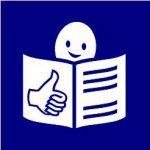 Une personne handicapée intellectuelle doit vérifier que l’information est facile à comprendre.Les documents en facile à lire ont souvent ce logo, pour que ce soit plus facile de les trouver.Il existe des règles pour expliquer comment le facile à lire devrait être utilisé. Gouvernement
Un gouvernement est un groupe de personnes qui prennent des décisions sur la façon de diriger un pays.Par exemple,
• sur comment l’argent est dépensé,
• sur les transports publics,
• sur les écoles,
• sur les hôpitaux.Toutes les quelques années, il y a des élections pour voter pour un nouveau gouvernement.Handicap intellectuelSi vous avez un handicap intellectuel,cela signifie que c’est plus difficile pour vous de comprendre des informations et d’apprendre de nouvelles compétences que ça l’est pour d’autres personnes.Cela rend plus difficile de gérer certains aspects de la vie.Les personnes qui ont un handicap intellectuel ont souvent besoin de soutien dans l’apprentissage ou au travail.Le handicap intellectuel commence souvent avant que vous ne soyez adulte.Cela vous affecte pour toute votre vie.Il y a des choses qui sont mises en place pour simplifier la vie des personnes qui ont un handicap intellectuel.Par exemple, les informations en Facile à lire.Certaines personnes parlent de difficultés d’apprentissage à la place de handicap intellectuel.HashtagSur les réseaux sociaux vous pouvez utiliser le symbole #. Ce symbole s’appelle hashtag.Vous pouvez écrire un mot après le symbole hashtag.Si vous cliquez sur ce mot, vous trouverez tous les messages qui ont à faire avec ce mot.Par exemple:Si vous écrivez #inclusion et que vous cliquez dessus, vous serez redirigé vers tous les messages qui concernent l’inclusion.Si vous écrivez #entendeznosvoix et que vous cliquez dessus, vous serez redirigé vers tous les messages qui concernent Entendez nos voix.Inclusion EuropeInclusion Europe est une organisationpour les personnes qui ont un handicap intellectuel et pour leur famille.Nous nous battons pour qu’ils aient les mêmes droits et pour l’inclusion en Europe.Nous voulons aussi changer les lois en Europe..Nous avons commencé en 1988.Nous avons 75 membres dans 39 pays européens différents.Nous sommes situés à Bruxelles en Belgique.Institutions Les institutions sont des endroits où les personnes qui on un handicap intellectuel vivent avec d’autres personnes qui ont un handicap intellectuel.Ils vivent à l’écart des autres personnes. C’est ce que nous appelons « séparé ».Parfois cela arrive contre leur volonté.Les personnes qui vivent dans des institutions doivent suivre les règles de l’institution et ne peuvent pas décider pour elles-mêmes.MEPs Les membres du Parlement européen sont les politiciens qui travaillent au Parlement européen.Nous les appelons MEPs en bref.Nation uniesL’Organisation des Nations unies est une organisation internationale.Elle travaille pour la paix et la sécurité partout dans le monde.En abrégé, nous l’appelons ONU.L’ONU est situé dans différents lieux.Par exemple, à New York, aux Etats Unis d’Amérique Et à Genève, en Suisse.Parlement européenLe Parlement Européen est un endroit où d’importantes décisions sont prises pour l’Union européenne.Par exemple : les lois.Les membres du Parlement européen (en bref, MEPs) prennent ces décisions et défendent toutes les personnes qui vivent dans l’Union européenne.Tous les cinq ans, les personnes qui vivent dans l’Union européenne votent pour les MEPs de leur pays.Parti politiqueUn parti politique est un groupe de personnes qui pensent que le pays devrait être dirigé d’une certaine façon.PoliticienQuelqu’un qui aide à diriger le pays ou une partie du pays. Ou quelqu’un qui voudrait faire ça.Les politiciens sont par exemple :les mairesles ministresles candidats aux électionsPolitiqueDiriger le pays, ou une partie du pays.Président La personne qui est responsable d’une réunion ou d’une organisation.Réseaux sociauxLes réseaux sociaux sont faits de sites internet et d’appqui vous permettent de créer et de partager du contenu. Par exemple, des photos, des vidéos et de l’information.App est l’abrégé pour application. Ce sont des outils qui vous permettent d’utiliser les réseaux sociaux sur un téléphone mobile ou sur une tablette.Stratégie européenne en faveur des personnes handicapées
La stratégie européenne en faveur des personnes handicapées est un texte important.Il dit ce que l’Union européenne doit faire pour s’assurer que les personnes handicapées en Europe aient les mêmes droits que n’importe qui.Tutelle
La tutelle permet à certaines personnes de faire des choix de vie pour d’autres.La personne qui prend ces décisions pour vous est votre tuteur.Votre tuteur peut décider des choses pour vous, comme l’endroit où vous vivez.Parfois, les personnes sous tutelle ne sont pas autorisées à voter, à se marier ou à s’occuper de leurs enfants.Union européenneL’Union Européenne (en bref, UE) est un groupe de 28 pays.Nous appelons ces pays les « états membres ».Ils se sont rassemblés pour être plus fort politiquement et économiquement.L’UE fait des lois sur des sujets importantes pour les personnes qui vivent dans ces pays. L’UE fait des lois dans différents domaines.Certains exemples sont :des lois pour protéger l’environnementdes lois pour les fermiersdes lois pour protéger les consommateurs
Un consommateur est quelqu’un qui achète des choses.VoterVoter signifie choisir les politiciens qui nous représentent et prennent des décisions pour nous.Vous pouvez voter dans différents domaines.Par exemple :dans votre ville ou votre villagequand vous élisez un nouveau mairedans votre pays quand vous élisez un nouveau présidentou aux élections européennes, quand vous choisissez les nouveaux membres du Parlement européen (MEPs).